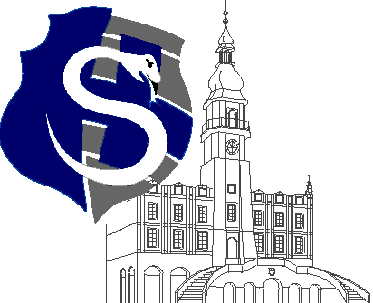 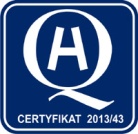 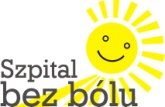 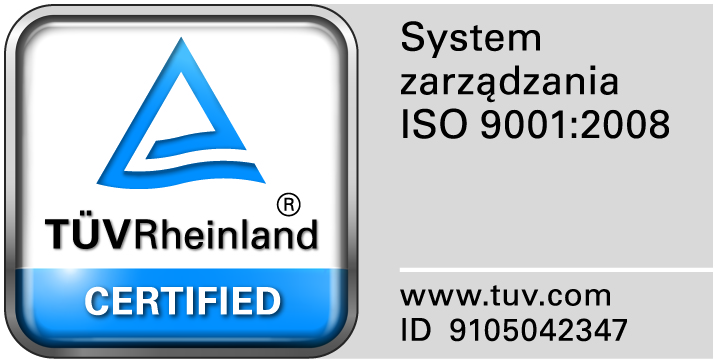 					                                                                                                                  									Zamość 2016-11-16						Do  Wszystkich WykonawcówDot: Przetargu nieograniczonego nr 8/PN/16 na dostawę  różnych produktów farmaceutycznychWYJAŚNIENIA ZWIĄZANE Z TREŚCIĄ SIWZDziałając zgodnie z art. 38 ust. 2 ustawy Prawo zamówień publicznych (tj. Dz. U. z 2015 r. poz.2164 z późn. zm.), w związku z pytaniami  dotyczącymi treści Specyfikacji Istotnych Warunków Zamówienia – Zamawiający przesyła treść pytań nadesłanych do w/w postępowania wraz z odpowiedziami.Pytania i odpowiedzi:Pytanie 1Czu Zamawiający wymaga wyceny IOMEPROLU w dawce 400mg w Zadaniu nr 34 poz. 4 (brak dawki 500mg)?Odpowiedź: TAK